令和元年５月品質保証部門長 各　位公益社団法人 京都工業会技術・教育委員会＜令和元年度＞品質保証懇話会　ご案内グローバル競争が激化する今日、「品質力」はますますその重要性を増しております。このような中、本会・品質保証懇話会では、品質保証に関する課題の共有化や企業訪問を通した事例研究を通し、品質保証業務の高揚と経営効率の向上を目指し、活発な活動を展開しております。つきましては、貴社におかれましても、今後の品質保証マネジメントに活用いただければ幸いに存じます。記対　象	品質保証関連部門長及び同位に準ずる管理職目　的	参加各社の品質保証マネジメント力の強化運　営	品質保証関連の諸問題について意見・情報交換及び討議を行なう	先進企業見学や講演等、知識人との交流を行なう	ヒューマンネットワーク構築の為、	・メンバーは固定とする（止むを得ない場合の代理出席者についても出来るだけ固定とする）	・例会終了後に「情報交換交流会（任意参加）」の場を設ける。《メンバーの意見・希望を取り入れながら年度幹事（輪番制）と事務局が相談の上、計画・運営いたします。》例会数	６回／年年会費	税込み。　申込書受領後、請求書をご送付いたします。例会の内容によっては、特別会費を頂戴いたします。(年度初例会後の懇親交流会費を含む)	京都工業会・会員企業	６５，０００円／１名	一般企業	９７，０００円／１名申　込	申込み用紙に必要事項ご記入の上、６月７日（金）までにＦＡＸ（０７５－３５３－００６５）でお申込みください。	申込み締切6月７日 ＦＡＸ ０７５－３５３－００６５令和元年度　品質保証懇話会　参加申込書ご記入いただいたデータは、『品質保証懇話会』活動に必要な場合のみ利用させていただきます。会社名	所在地（〒　　　　　　　　　　　　　）	公益社団法人 京 都 工 業 会　　御　中ご参考：昨年度（平成３０年度）活動内容　抜　粋ゲスト講演	「品質人財育成とAI活用の方向性」 　ナブテスコ㈱フェロー（品質統括担当） 井上精一氏
　　　　　　　　　　　　　　　　　　　　　　　　　　　　　　　　　　　　　　　　　　　　　　　　見学と懇談	㈱GSユアサ		◎見学	「原料工程、基板工程、組立工程、充填工程」		◎紹介	「品質人財育成への取り組み」	TOWA㈱		◎見学	「各種製品の調整工程」		◎紹介	「一貫生産工程における品質保証への取り組み」	㈱島津製作所		◎見学	「サイエンスプラザ、メディカルセンター、クオリティーセンター、医用工場」		◎紹介	「医療機器の品質保証」　　　　　　月桂冠㈱　　　　　　　　　　　　　　◎見学	「自動製麹機、もろみ工程、パック工程」		◎紹介	「品質第一、革新とチャレンジ」一泊企業訪問	千葉県、埼玉県下の企業訪問	・キッコーマン㈱もの知りしょうゆ館◎紹介「品質保証活動」　  ◎見学「原料工程、麹造り工程、仕込み工程等」	・マルキュー㈱本社	◎紹介「IT活用による品質管理」 ◎見学「加工工程、計量工程、配合工程、自動充填工程等」	・㈱渡辺製作所 本社	◎紹介「一貫生産における品質保証」　 ◎見学「セル生産工程（コンセント、各種接続端子等）」参画企業	㈱イシダ、オムロン㈱、尾池工業㈱、尾池アドバンストフィルム㈱、㈱片岡製作所、京都機械工具㈱京都電子工業㈱、月桂冠㈱、㈱工進、コタ㈱、三幸総研㈱、三和化工㈱㈱ＧＳユアサ、㈱島津製作所、双和電機㈱、太陽精機㈱、ナルックス㈱、㈱日進製作所日新電機㈱、福田金属箔粉工業㈱、㈱堀場エステック、㈱堀場製作所、村田機械㈱、㈱村田製作所㈱山岡製作所、㈱ワコール令和元年度 活　動　予 定　　　※例会のご案内はE-メールを利用いたします。【事務局】	公益社団法人 京 都 工 業 会　理事・事務局長 町田徳男、業務課長　宮田哲也〒６００－８００９　京都市下京区四条通室町東入函谷鉾町78（京都経済センター６F）	（ＴＥＬ）０７５－３５３－００６１　 （ＦＡＸ）０７５－３５３－００６５氏　　名所属・役職ＴＥＬ　・　ＦＡＸ　・　Ｅ－ＭＡＩＬ上記住所と異なる場合は、住所もご記入下さい。：ＴＥＬ：	ＦＡＸ：Ｅ－ＭＡＩＬ：回と　　　きと　こ　ろ内　　　　　　　容１６月２０日（木）１５：００～１７：３０京都市〈京都工業会〉<会場調査中＞■講演 テーマ「今、品質保証部門長に求められること」　　　　～IoT、AIへの対応等を含めて～関ものづくり研究所 代表　関　伸一氏（元㈱ローランド・ディー・ジー㈱品質管理室長）１１８：００～２０：００京都市〈京都工業会〉<会場調査中＞■令和元年度・活動内容について■情報交換交流会２７月２６日（金）久世郡久御山町〈コタ㈱〉■コタ㈱訪問　（京都府久世郡久御山町田井新荒見77番地）	◎説立:1979年　◎資本金:3億8780万円 ◎従業員数:305名	◎事業: 美容室向け頭髪用化粧品、医薬部外品の製造・販売テーマ「人と機械の分業における品質の造り込み」（仮題）■情報交換交流会３９月６日（金）京都市〈京都工業会〉■講演「デミング賞受賞事例に学ぶ品質マインド」（仮題）＜調査中＞■情報交換交流会４１０月１７日（木）｜１８日（金）熊本県〈他府県企業等一泊視察例会〉■㈱堀場エステック阿蘇工場、オムロン阿蘇㈱等＜調整中＞５１２月６日（金）＜調査中＞■企業訪問「衣料メーカーの品質保証」■情報交換交流会６２月７日（金）＜調査中＞■企業訪問「物流企業の品質保証」■情報交換交流会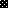 